Yorkshire and Humber - Prevention Programme PathwayThe e-learning pathway can be accessed by firstly logging on to EL-FH: https://www.e-lfh.org.ukThen search for  e-Den.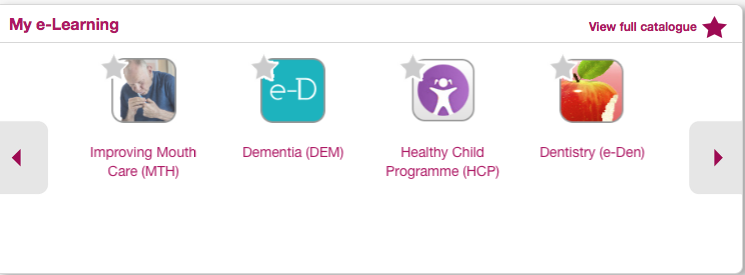 Log in to e-Den and look for e learning path section: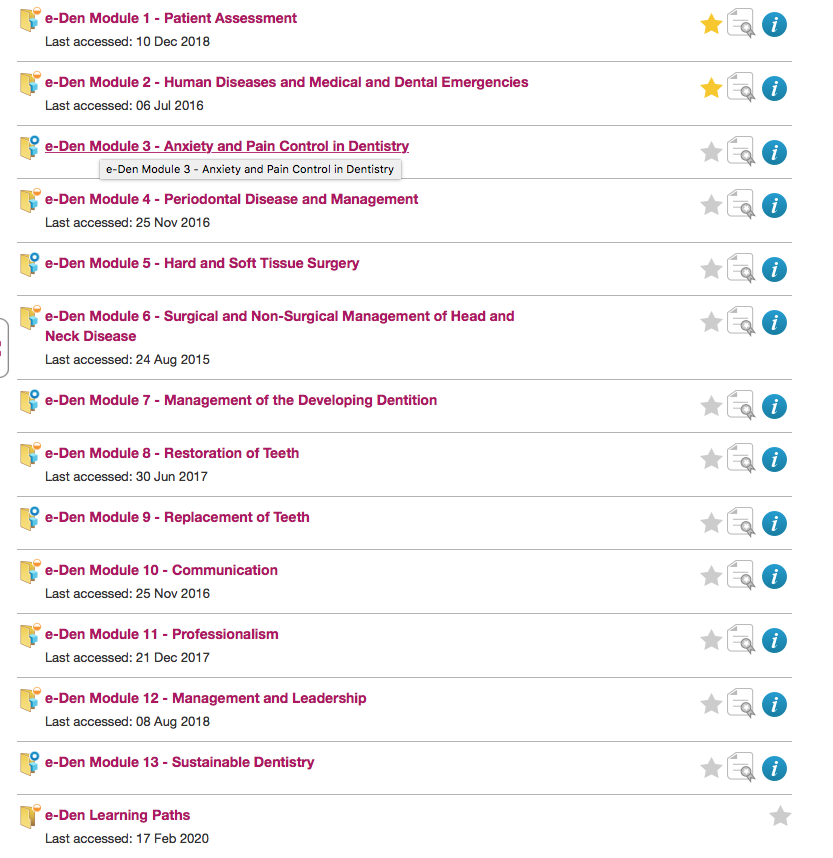 Click on the e-Den learning paths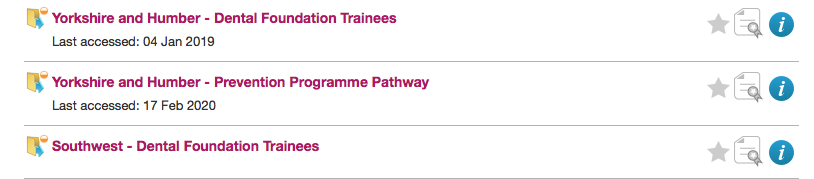 Click on the Yorkshire and Humber - Prevention Programme Pathway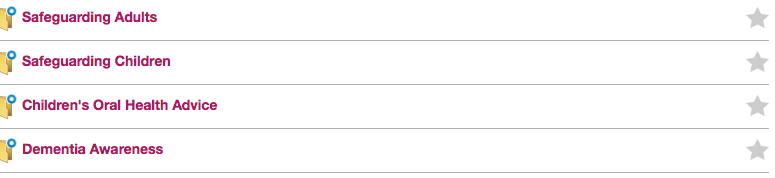 The Children’s oral health section includes three modules: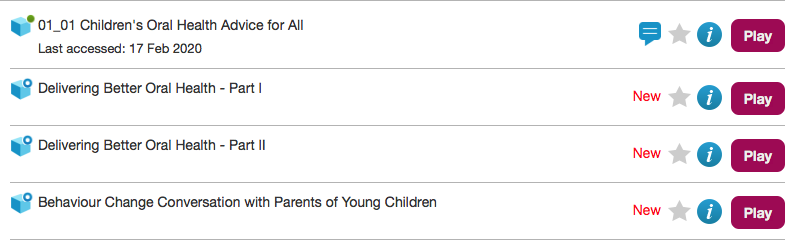 